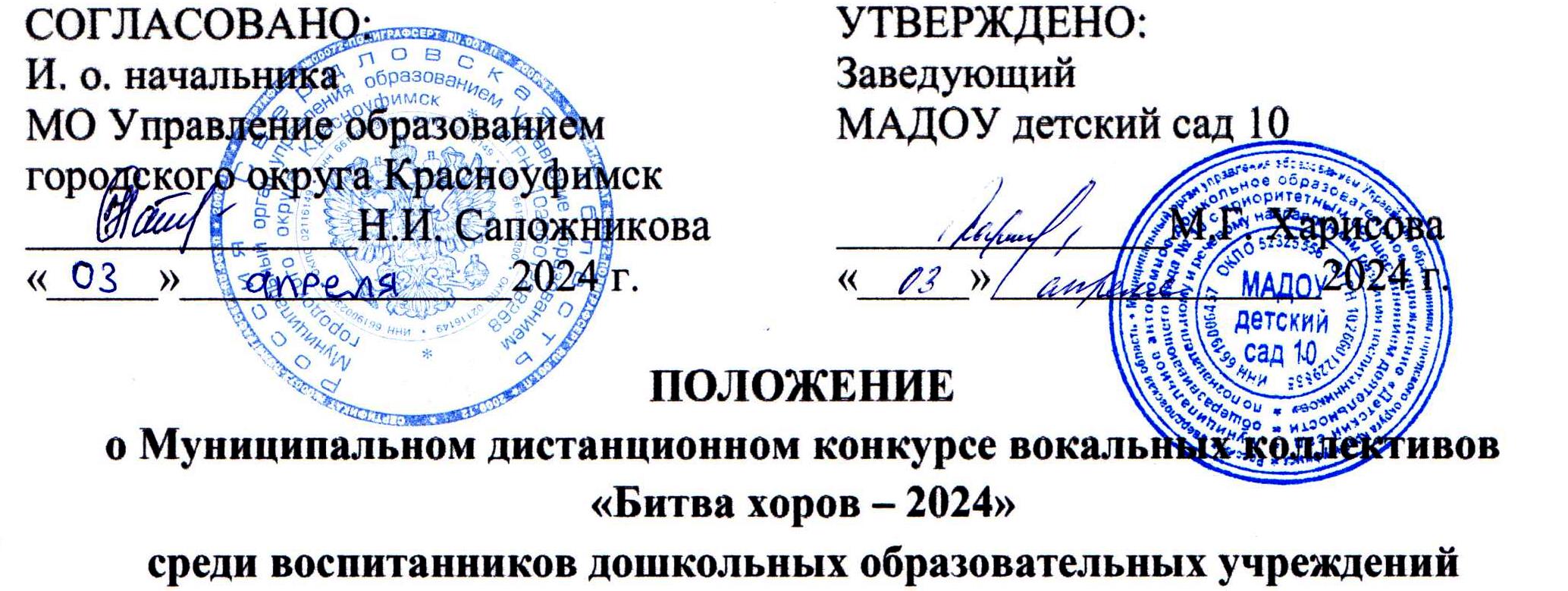 Общее положениеНастоящее Положение определяет цели, задачи и сроки проведения конкурса, требования к выступлению, критерии отбора и подведение итогов муниципального дистанционного конкурса «Битва хоров – 2024» среди дошкольных образовательных организаций (далее – Конкурс).Организатором Конкурса является Муниципальное автономное дошкольное образовательное учреждение «Детский сад общеразвивающего вида № 10 с приоритетным осуществлением деятельности по познавательному и речевому направлениям развития воспитанников» при поддержке МО Управление образованием городского округа Красноуфимск.Вся информация об организации, ходе проведения и результатах Конкурса отражается на официальном сайте МАДОУ детский сад 10 в разделе «Конкурсы»: https://10kt.tvoysadik.ru/?section_id=21 Цели и задачи конкурсаЦели: формирование у детей ценности культуры через вокально-хоровое исполнительство, развитие творческих способностейЗадачи: выявление и поддержка одаренных детей;популяризация искусства хорового и вокального пения, развитие самодеятельного вокально-хорового творчества среди коллективов воспитанников дошкольных образовательных учреждений 5-7 лет;повышение исполнительского мастерства.Участники конкурсаВокальные коллективы воспитанников дошкольных образовательных учреждений городского округа Красноуфимск старшего дошкольного возраста (с 5 до 7 лет). Количество участников коллектива не менее 15 детей.Сроки проведения конкурсаКонкурс проходит в два этапа:Первый этап: с 08 по 21 апреля 2024 года – прием материалов. Перечень материалов Конкурса:заявка (Приложение 1);видео выступления (горизонтальное расположение, формат – MPEG, AVI , MP4);скан квитанции (Приложение 2);согласие (Приложение 3). Материалы принимаются по электронной почте: madou10konkurs@yandex.ru с пометкой «Битва хоров – 2024». Второй этап: с 22 по 30 апреля 2024 года подведение итогов, рассылка наградных документов участникам Конкурса.Условия проведения конкурсаВокальный коллектив может выбрать одну из предложенных тем исполняемого репертуара либо две темы:«Моя семья», посвященная «Году семьи»;«Любимая песня детского сада».В выступлении вокальных коллективов приветствуются элементы костюмов, соответствующие тематике исполняемой песни, постановочные элементы (хореографические, действенные, игровые моменты).Организационный взнос за участие в Конкурсе с вокального коллектива за одно музыкальное выступление составляет 200 рублей.Критерии оцениванияЖюри оценивает выступления по критериям:соответствие выступления заявленной теме Конкурса и возрастным возможностям исполнителей;исполнительский план (ансамбль, строй, чистота интонирования);эмоциональность и выразительность исполнения;сценическое воплощение (костюм, реквизит);Подведение итоговЭкспертизу выступлений осуществляют члены жюри, состоящие из педагогов учреждений дошкольного и дополнительного образования.В каждой номинации определяется победитель и призеры.Победителям и призерам вручаются дипломы I, II, III степени. Участники конкурса получают диплом за участие. КоординатыПо всем вопросам по конкурсу обращаться к Поздняковой Светлане Борисовне, музыкальному руководителю МАДОУ детский сад 10. Телефон:8(34394) 5-16-88, 89122254844. Приложение 1Заявкана муниципальный конкурс вокальных коллективов «Битва хоров – 2024»Приложение 2 Уважаемые участники!При оплате через Сбербанк онлайн по вкладке «Оплата по реквизитам», в строке «ИИН или счет получателя» прописать 6619006457, далее выбрать «Детский сад 10 Родительская плата», в строке «Лицевой счет ребенка» прописать 10-0000, в строке «ФИО ребенка» прописать свое ФИО, в строке «Назначение платежа» - на конкурс «Уральская весна», в строке «ФИО плательщика» прописать свое ФИО, в строке «Документ, удостоверяющий личность» – внести данные своего паспорта. Приложение 3Согласие на обработку персональных данныхЯ, 	(фамилия, имя, отчество, сведения о рождении (число, месяц, год рождения)) (далее – Субъект)даю своё согласие Муниципальному автономному дошкольному образовательному учреждению«Детский сад общеразвивающего вида №10 с приоритетным осуществлением деятельности по познавательному и речевому направлениям развития воспитанников» (г. Красноуфимск, ул. Писцова, д. 44) (далее – Оператор) на обработку персональных данных моего ребенка(фамилия, имя, отчество, сведения о рождении (число, месяц, год рождения):Субъект даёт согласие на обработку, как с использованием средств автоматизации, так и без использования таких средств, своих персональных данных, т. е. совершение, в том числе следующих действий: сбор, запись, систематизацию, накопление, хранение, уточнение (обновление, изменение), извлечение, использование, обезличивание, блокирование, удаление, уничтожение.Перечень персональных данных Субъекта, передаваемых оператору на обработку: фамилия, имя, отчество; год, месяц, дата рождения; образовательная организация и её адрес; номер телефона; фотография; адрес электронной почты.Субъект даёт согласие на передачу персональных данных третьим лицам и получение персональных данных от третьих лиц: Министерство общего и профессионального образования Свердловской области, а также других учреждений и организаций, принимающих участие в проведении Конкурсных мероприятий, для достижения вышеуказанных целей.В целях информационного обеспечения Субъект (участник Фестиваля) согласен на включение в общедоступные источники персональных данных следующих персональных данных: фамилия, имя, отчество; год, месяц, дата рождения; образовательная организация и её адрес;  номер телефона; фотография; адрес электронной почты.Обработка персональных данных (за исключением хранения) прекращается по достижению цели обработки и прекращения обязательств по заключённым договорам и соглашениям.Персональные данные подлежат хранению в течение сроков, установленных законодательством РФ.После завершения обработки персональные данные уничтожаются.Субъект может отозвать настоящее согласие путём направления письменного заявления Оператору. В этом случае Оператор прекращает обработку персональных данных, а персональные данные подлежат уничтожению, если отсутствуют иные правовые основания для обработки, установленные законодательством РФ.«_   »	2024 г.	/	/                                                                         подпись                                  (инициалы, фамилия)Краткое наименование образовательной организации в соответствии с УставомНазвание вокального коллектива (количество участников)ФИО руководителя (должность, контактный телефон, эл. почта )Репертуар (название, автор слов и музыки)ТемаИЗВЕЩЕНИЕПолучатель платежа:МАДОУ №10С условиями приема указаний в платежном документеС условиями приема указаний в платежном документеСуммы, в т.ч с суммой взымаемой платы за услуги БанкаСуммы, в т.ч с суммой взымаемой платы за услуги БанкаОзнакомлен и согласен <___>________2024г._____Ознакомлен и согласен <___>________2024г._____УФК по Свердловской областиУФК по Свердловской областиФинансовое управление администрации городского округа КрасноуфимскФинансовое управление администрации городского округа КрасноуфимскФинансовое управление администрации городского округа КрасноуфимскИНН 6619006457, КПП 661901001 Код ОКТМО: (г.Красноуфимск)-65747000ИНН 6619006457, КПП 661901001 Код ОКТМО: (г.Красноуфимск)-65747000ИНН 6619006457, КПП 661901001 Код ОКТМО: (г.Красноуфимск)-65747000Р/с: 03234643657470006200 Л/с 32906170240Р/с: 03234643657470006200 Л/с 32906170240Банк получателя: Уральское ГУ Банка РоссииБанк получателя: Уральское ГУ Банка РоссииБИК 016577551 Код БК 90600000000000000130 Конкурс «Битва  хоров 2024»БИК 016577551 Код БК 90600000000000000130 Конкурс «Битва  хоров 2024»БИК 016577551 Код БК 90600000000000000130 Конкурс «Битва  хоров 2024»Ф.И.О.10-0000вид платежаполучат.плательщикмесяцСуммародительская  платаПлательщикСрок оплаты до 20 числа каждого месяцаСрок оплаты до 20 числа каждого месяцаСрок оплаты до 20 числа каждого месяцаСрок оплаты до 20 числа каждого месяцаСрок оплаты до 20 числа каждого месяцаПроверяйте правильность заполнения реквизитовПроверяйте правильность заполнения реквизитовПроверяйте правильность заполнения реквизитовПроверяйте правильность заполнения реквизитовПроверяйте правильность заполнения реквизитовПолучатель платежа:МАДОУ №10С условиями приема указаний в платежном документеС условиями приема указаний в платежном документеСуммы, в т.ч с суммой взымаемой платы за услуги БанкаСуммы, в т.ч с суммой взымаемой платы за услуги БанкаОзнакомлен и согласен <___>________2024г._____Ознакомлен и согласен <___>________2024г._____УФК по Свердловской областиУФК по Свердловской областиФинансовое управление администрации городского округа КрасноуфимскФинансовое управление администрации городского округа КрасноуфимскФинансовое управление администрации городского округа КрасноуфимскИНН 6619006457, КПП 661901001 Код ОКТМО: (г.Красноуфимск)-65747000ИНН 6619006457, КПП 661901001 Код ОКТМО: (г.Красноуфимск)-65747000ИНН 6619006457, КПП 661901001 Код ОКТМО: (г.Красноуфимск)-65747000Р/с: 03234643657470006200 Л/с 32906170240Р/с: 03234643657470006200 Л/с 32906170240Банк получателя: Уральское ГУ Банка РоссииБанк получателя: Уральское ГУ Банка РоссииБИК 016577551 Код БК 90600000000000000130 Конкурс «Битва  хоров 2024»БИК 016577551 Код БК 90600000000000000130 Конкурс «Битва  хоров 2024»БИК 016577551 Код БК 90600000000000000130 Конкурс «Битва  хоров 2024»Ф.И.О.10-0000вид платежаполучат.плательщикмесяцСуммародительская  платаКВИТАНЦИЯПлательщик